Your recent request for information is replicated below, together with our response.The number of Special Constables in Police Scotland, broken down by division for the financial years of 2019-20, 2020-21, 2021-22 and so far in 2022-23.In response to your request, please see the table below which provides the number of Special Police Constables, broken down by division for each financial year since 2019/20, as at 31st March. Data for 2022/23 is provided as at 30th September 2022, in line with resourcing figures as published by the Scottish Government. If you require any further assistance please contact us quoting the reference above.You can request a review of this response within the next 40 working days by email or by letter (Information Management - FOI, Police Scotland, Clyde Gateway, 2 French Street, Dalmarnock, G40 4EH).  Requests must include the reason for your dissatisfaction.If you remain dissatisfied following our review response, you can appeal to the Office of the Scottish Information Commissioner (OSIC) within 6 months - online, by email or by letter (OSIC, Kinburn Castle, Doubledykes Road, St Andrews, KY16 9DS).Following an OSIC appeal, you can appeal to the Court of Session on a point of law only. This response will be added to our Disclosure Log in seven days' time.Every effort has been taken to ensure our response is as accessible as possible. If you require this response to be provided in an alternative format, please let us know.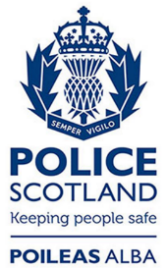 Freedom of Information ResponseOur reference:  FOI 23-0076Responded to:  27th January 2023Division2019/202020/212021/2230/09/2022A Division 92847980D Division66545051N Division74596058C Division35272623E Division34373837J Division37353330P Division34302925G Division25262322K Division1181111L Division20151514Q Division23221919U Division 29252521V Division 29262114Corporate Services Division0110Operational Support Division56710Specialist Crime Division 6688Total520461445423